TRIVIS - Střední škola veřejnoprávní a Vyšší odborná škola prevence kriminality a krizového řízení Praha, s.r.o., Hovorčovická 1281/11, 182 00  Praha 8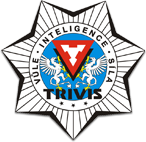 OR vedený městským soudem v Praze, oddíl C, vložka 50353Tel.: 233  543 233            	          www.trivispraha.cz,  e-mail: praha@trivis.cz	               IČO 25109138Seznam knih ke státní maturitěškolní rok 2023/24Bach R. – Jonathan Livingston RacekBalzac H.  – Otec  GoriotBoučková T. – Indiánský běhBoučková T. – Rok kohoutaBradbury R.D. – Marťanská kronikaČapek K. – Bílá nemocČapek K. – RURDickens Charles – Oliver TwistDostojevský F.M. – Zločin a trestDousková I. – Hrdý BudžesDyk V. – KrysařEco U. - Jméno růžeErben K.J. – KyticeEuripides - MédeiaFuks L. - Spalovač mrtvolGogol N.V. –  RevizorHartl P. – Okamžiky štěstíHašek J. – Osudy dobrého vojáka Švejka za světové válkyHavlíček Borovský K. – Křest svatého VladimíraHavlíček J. – Petrolejové lampyHemingway E. – Stařec a mořeHermann K. – My děti ze stanice ZOOHrabal B. – PostřižinyHrabal B. – Příliš hlučná samotaJirásek A. – Staré pověsti českéJirotka Z. - SaturninJohn R. – MementoJonasson J. – Analfabetka, která uměla počítatKafka F. – ProměnaKaplický V. – Kladivo na čarodějniceKerouac J. – Na cestěKesey K. – Vyhoďme ho z kola venKing S. – Rita Hayworthová a vykoupení z věznice ShawshankKryl K. – Kníška Karla KrylaKundera M. – Směšné láskyLustig A. – Modlitba pro Kateřinu HorovitzovouMácha K. H. – MájMoliere – LakomecMornštajnová A. – HanaMrštíkové A. a V. - MaryšaNěmcová B. – Divá BáraNěmcová B. – V zámku a podzámčíNeruda J. – Povídky malostranskéNezval V. – EdisonOlbracht I. – Biblické příběhyOrwell G. – Farma zvířatOrwell G. - 1984Otčenášek J. – Romeo, Julie a tmaPavel O. – Smrt krásných srncůPoe E. Allan – povídkyPoláček K. – Bylo nás pětPoláček K. -  Dům na předměstíPuškin A. S. – Evžen OněginRais K. V. – Kalibův zločinRemarque E. M. – Na západní frontě klidRemarque E. M. – Tři kamarádiRolland R. – Petr a LucieSaint – Exupéry  A.– Malý princShakespeare W. – HamletShakespeare W. – Romeo a JulieShakespeare W. – Zkrocení zlé ženySolženicyn A. – Jeden den Ivana DenisovičeSoukupová P. – Klub divných dětíStyron W. – Sophiina volbaSteinbeck J. – Na PlechárněSteinbeck J.  – O myších a lidechŠabach P. – Hovno hoříŠkvorecký J. – Prima sezonaŠkvorecký J. - ZbabělciŠlejhar J. K. – Kuře melancholikTolkien J. R. R. – HobitTownsendová S. – Tajný deník Adriana MoleaVančura V. – Rozmarné létoViewegh M. – Báječná léta pod psaWilde O. – Obraz Doriana GrayeWolker J. - Těžká hodinaZola E. – NanaKritéria pro výběr maturitních zadání k ústní zkoušce Žák vybírá 20 literárních děl.- světová a česká literatura do konce 18. století min. 2 literární díla - světová a česká literatura 19. století min. 3 literární díla - světová literatura 20. a 21. století min. 4 literární díla - česká literatura 20. a 21. století min. 5 literárních dělPro školní seznam literárních děl platí základní pravidla: ● minimální celkový počet nabízených literárních děl je 60, horní hranice není stanovena; ● za literární dílo je považováno komplexní dílo, nikoli jeho část (např. Karel Jaromír Erben: Kytice, nikoli Karel Jaromír Erben: Polednice); ● u literárního díla ze světové literatury je specifikováno vydání. Pro žákův seznam literárních děl platí základní pravidla: ● minimálně dvěma literárními díly musí být v seznamu zastoupena próza, poezie, drama; ● seznam může obsahovat maximálně dvě díla od jednoho autora.Vypracovala k 27.9.2023:  				Ředitel: SŠV a VOŠ Trivis PrahaMgr. Jana Novotná        				PaedDr. et Mgr. et Bc. Jan Dalecký, MBA	